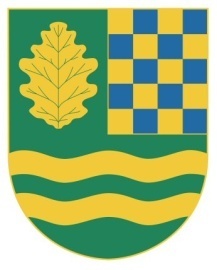 S v o l á v á m podle ustanovení § 92 zákona č. 128/2000 Sb., o obcích, ve znění pozdějších předpisůřádné  zasedání  č. 2/2017 „Zastupitelstva obce Nový Vestec“ na den :  26. 4. 2017 od 19.00 hod., které se bude konat v zasedací místnosti OÚ.Návrh programu : Smlouvy o zřízení služebnosti  - věcné břemeno.Změna č. 1 - Územního plánu obce Nový Vestec.Rozpočtová změna.Diskuze, závěr.V Novém Vestci dne :  19. 4. 2017															Martin Šubrt							 starosta obce Nový VestecVyvěšeno :	19.4.2017Svěšeno :	26.4.2017